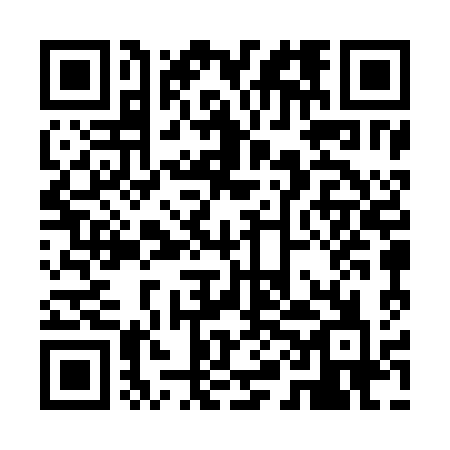 Ramadan times for Dongxing, ChinaMon 11 Mar 2024 - Wed 10 Apr 2024High Latitude Method: Angle Based RulePrayer Calculation Method: Muslim World LeagueAsar Calculation Method: ShafiPrayer times provided by https://www.salahtimes.comDateDayFajrSuhurSunriseDhuhrAsrIftarMaghribIsha11Mon5:465:467:0012:584:226:566:568:0612Tue5:465:466:5912:584:226:576:578:0613Wed5:455:456:5912:584:216:576:578:0614Thu5:445:446:5812:574:216:576:578:0715Fri5:435:436:5712:574:216:586:588:0716Sat5:425:426:5612:574:216:586:588:0817Sun5:415:416:5512:564:216:586:588:0818Mon5:405:406:5412:564:216:596:598:0819Tue5:395:396:5312:564:216:596:598:0920Wed5:385:386:5212:564:206:596:598:0921Thu5:375:376:5112:554:207:007:008:0922Fri5:365:366:5012:554:207:007:008:1023Sat5:355:356:4912:554:207:007:008:1024Sun5:345:346:4812:544:207:017:018:1025Mon5:335:336:4812:544:197:017:018:1126Tue5:325:326:4712:544:197:017:018:1127Wed5:315:316:4612:534:197:027:028:1228Thu5:305:306:4512:534:197:027:028:1229Fri5:295:296:4412:534:187:027:028:1230Sat5:285:286:4312:534:187:027:028:1331Sun5:275:276:4212:524:187:037:038:131Mon5:265:266:4112:524:177:037:038:142Tue5:255:256:4012:524:177:037:038:143Wed5:245:246:3912:514:177:047:048:144Thu5:235:236:3812:514:167:047:048:155Fri5:225:226:3712:514:167:047:048:156Sat5:215:216:3712:504:167:057:058:167Sun5:205:206:3612:504:157:057:058:168Mon5:195:196:3512:504:157:057:058:169Tue5:185:186:3412:504:157:067:068:1710Wed5:175:176:3312:494:147:067:068:17